Triangles Reasoning Questions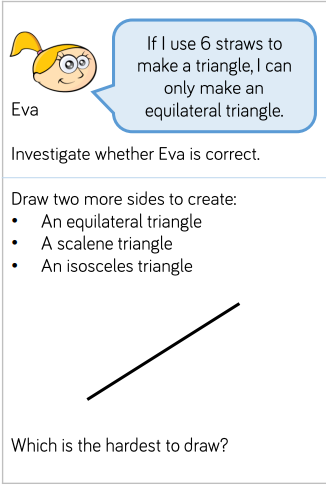 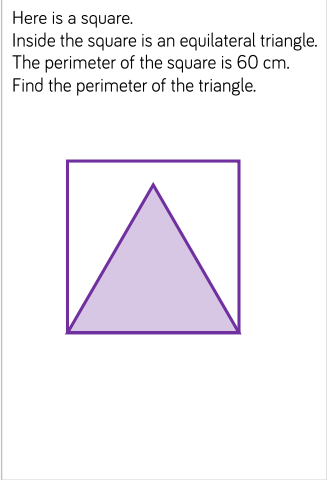 